Проект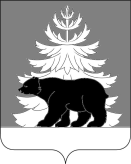  РОССИЙСКАЯ ФЕДЕРАЦИЯИРКУТСКАЯ ОБЛАСТЬАдминистрацияЗиминского районного муниципального образованияП О С Т А Н О В Л Е Н И Е                            от                                         г. Зима                                 №О выявлении правообладателя ранее учтенного объекта недвижимостиРуководствуясь статьей 69.1 Федерального закона от 13.07.2015 № 218-ФЗ «О государственной регистрации недвижимости», подпунктом 40 пункта 1 статьи 14 Федерального закона от 06.10.2003 № 131-ФЗ  «Об общих принципах организации местного самоуправления в Российской Федерации», статьями 22, 46 Устава Зиминского районного муниципального образования, администрация Зиминского районного муниципального образованияПОСТАНОВЛЯЕТ:В отношении объекта недвижимости – помещения с кадастровым номером 38:05:110501:1204, расположенного по адресу: Иркутская область, р-н. Зиминский,                           п. Центральный Хазан, ул. Мира, д. 34, кв. 2, выявлен в качестве правообладателя 1/2 доли  данного объекта недвижимости на праве собственности, Безбах Нина Тимофеевна, дата рождения….., место рождения…., паспорт гражданина Российской Федерации серия…., № ……., дата выдачи….., орган, выдавший паспорт……, код подразделения …., СНИЛС ….., имеет регистрацию по адресу:………..Право собственности Безбах Нины Тимофеевны на 1/2 долю жилого помещения указанного в пункте 1 настоящего постановления, подтверждается (договор от ..….., зарегистрирован в …….).Указанный в пункте 1 настоящего постановления объект недвижимости не прекратил существование, что подтверждается актом осмотра № 53 от 22.12.2023 (прилагается).4. Контроль исполнения настоящего постановления возложить на заместителя мэра по управлению муниципальным хозяйством  А.А. Ширяева.Мэр Зиминского районного муниципального  образования                                                                                  Н.В. Никитина